Agency overviewOur vision is to create thriving environments, communities and economies for the people of New South Wales. We focus on some of the biggest issues facing our state. We deliver sustainable water resource and environment management, secure our energy supply, oversee our planning system, maximise community benefit from government land and property, and create the conditions for a prosperous state. We strive to be a high-performing, world-class public service organisation that celebrates and reflects the full diversity of the community we serve and seeks to embed Aboriginal cultural awareness and knowledge throughout the department. The Royal Botanic Gardens and Domain Trust is responsible for the management and stewardship of the Royal Botanic Garden Sydney, the Domain, the Australian Botanic Garden, Mount Annan and the Blue Mountains Botanic Garden, Mount Tomah. The Trust incorporates the Australian Institute of Botanical Science and one of the country’s leading international tourism businesses. Staff working for the Trust are employees of the Department of Planning, Industry Environment (DPIE) , within the Botanic Gardens Greater Sydney (BGGS) agency – a group of world-leading staff from the fields of science, horticulture, public space activation, visitor experience, not-for-profit fundraising, digital engagement, tourism, planning, major project delivery, commercial investment, sustainable resource and asset management, events and recreation. According to a 2018 report from Deloitte Access Economics, the Trust contributes around $140 million to the NSW economy each year, supports more than 1,100 jobs and contributes more than $180 million in social and cultural contributions annually.Primary purpose of the roleThe role develops and maintains the horticultural functions for BGGS including undertaking regular inspections, maintenance of associated plant equipment and records, and consultation in relation to developments affecting living collections, natural areas or landscape development within the estates, and the supervision and training of staff.Key accountabilitiesSupervise a staff and contractor team to ensure the effective and efficient delivery of horticultural services including the day to day and ongoing operations of all aspects of horticultural maintenance, programming, restoration and preparation of horticultural assessments. Provide leadership, assist with staff development, performance management and deployment; support with financial planning and budgetary controls at all levels within the Team to ensure resources are matched to program priorities.Liaise with the Supervisor, other senior horticultural and asset staff on matters relating to work and maintenance programs, technical advice, staff appraisal and performance matters.Develop and implement rigorous WHS policies and procedures to ensure high-level safety standards that produce quality work and contribute to risk reduction for all site users.  Repair damage to the grounds, fixtures and garden areas after major events and functions, including any damage caused by delivery vehicles.Liaise with event organisers and managers to ensure the effective and efficient delivery of services including the maintenance of horticultural standards and the consideration of heritage issues.Develop, manage and maintain the Living Collection and horticultural displays within controlled environments and in ground in accordance with policies and practicesMaintain and analyse plant records data for the living collections to ensure that records are accurate and up to date.Key challengesEffectively managing extensive horticultural collections, displays and garden areas within a high use public environment while prioritising the workload of a small team to implement quality horticultural practices.Coaching and mentoring staff, resolving issues as they arise; working within an environment of competing priorities and resources, and prioritise workloads for a small well trained team.Key relationshipsRole dimensionsDecision makingThe role is expected to operate with some level of autonomy, making day to day decisions relating to work priorities and workload management, for themselves and any staff and contractors supervised. The role is accountable for the quality, integrity and accuracy of content of advice provided and refers complex issues and all matters requiring a higher authority to supervisor/manager for resolution.Reporting lineThe role reports to the Curator Manager or the Horticultural Supervisor at the assigned site.Direct reportsThis role has a number of direct reports, including ongoing and contract staff, as assigned from time to time including:Horticulturist 5/6 (Multiple)Horticultural Labourer 2/4 (Multiple)Apprentice (Multiple)Budget/ExpenditureNilEssential requirementsHorticultural trades certificate or equivalent experience and technical knowledge in horticulture and maintenance techniques.Ability to undertake fieldwork for extended periods (outside of normal working hours and on weekends if required) and have the ability to lift and carry a minimum 15 kilos.Demonstrated ability in the maintenance and use of a wide range of horticultural plant and equipment.Demonstrated experience in the coordination, operational maintenance and development of a large park or garden.Capabilities for the roleThe NSW public sector capability framework describes the capabilities (knowledge, skills and abilities) needed to perform a role. There are four main groups of capabilities: personal attributes, relationships, results and business enablers, with a fifth people management group of capabilities for roles with managerial responsibilities. These groups, combined with capabilities drawn from occupation-specific capability sets where relevant, work together to provide an understanding of the capabilities needed for the role.The capabilities are separated into focus capabilities and complementary capabilities. Focus capabilitiesFocus capabilities are the capabilities considered the most important for effective performance of the role. These capabilities will be assessed at recruitment. The focus capabilities for this role are shown below with a brief explanation of what each capability covers and the indicators describing the types of behaviours expected at each level.Complementary capabilitiesComplementary capabilities are also identified from the Capability Framework and relevant occupation-specific capability sets. They are important to identifying performance required for the role and development opportunities. Note: capabilities listed as ‘not essential’ for this role are not relevant for recruitment purposes however may be relevant for future career development.ClusterPlanning, Industry & Environment AgencyDepartment of Planning Industry and EnvironmentDivision/Branch/UnitPlace, Design & Public Spaces / Botanic Gardens Greater SydneyLocationVariousClassification/Grade/BandHorticulturist Level 7/8ANZSCO Code362211Role NumberTBCPCAT Code1119192Date of Approval2 February 2021Agency Websitewww.dpie.nsw.gov.auWhoWhyInternalSupervisor/Curator ManagerReceive direction; escalate issues on complex issues not covered by strategic or business plans and all matters requiring a higher authority and delegation.Horticultural staffShare information, coordinate work, provide support, motivate, seek and give advice, train and performance manage staffCommunicate health and safety information and safe work practicesOther staff Liaise on matters relating to technical issuesShare and receive informationAssigned staff and contractors Supervise to ensure effective work performanceExternalExternal and Government bodies, and ContractorsExchange ideas, share and receive information in relation to projects undertaken within the BGGSHorticultural, parks and gardens organisations, events and function organisers, service groups and greenkeepers within the industryExchange ideas, share and receive information and to consult with respect to events and function co-ordination, plus the supply of raw materials.FOCUS CAPABILITIESFOCUS CAPABILITIESFOCUS CAPABILITIESFOCUS CAPABILITIESFOCUS CAPABILITIESCapability group/setsCapability nameBehavioural indicatorsLevel 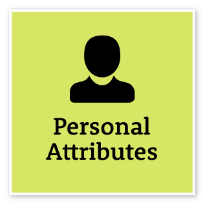 Manage SelfShow drive and motivation, an ability to self-reflect and a commitment to learningManage SelfShow drive and motivation, an ability to self-reflect and a commitment to learningAdapt existing skills to new situationsShow commitment to achieving work goalsShow awareness of own strengths and areas for growth, and develop and apply new skillsSeek feedback from colleagues and stakeholdersStay motivated when tasks become difficultIntermediate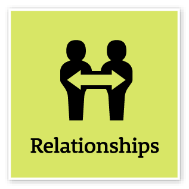 Communicate EffectivelyCommunicate clearly, actively listen to others, and respond with understanding and respectCommunicate EffectivelyCommunicate clearly, actively listen to others, and respond with understanding and respectFocus on key points and speak in plain EnglishClearly explain and present ideas and argumentsListen to others to gain an understanding and ask appropriate, respectful questionsPromote the use of inclusive language and assist others to adjust where necessaryMonitor own and others’ non-verbal cues and adapt where necessaryWrite and prepare material that is well structured and easy to followCommunicate routine technical information clearlyIntermediateWork CollaborativelyCollaborate with others and value their contributionWork CollaborativelyCollaborate with others and value their contributionBuild a supportive and cooperative team environmentShare information and learning across teamsAcknowledge outcomes that were achieved by effective collaborationEngage other teams and units to share information and jointly solve issues and problemsSupport others in challenging situationsUse collaboration tools, including digital technologies, to work with othersIntermediate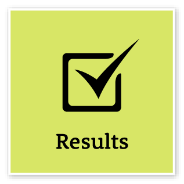 Plan and PrioritisePlan to achieve priority outcomes and respond flexibly to changing circumstancesPlan and PrioritisePlan to achieve priority outcomes and respond flexibly to changing circumstancesUnderstand the team and unit objectives and align operational activities accordinglyInitiate and develop team goals and plans, and use feedback to inform future planningRespond proactively to changing circumstances and adjust plans and schedules when necessaryConsider the implications of immediate and longer-term organisational issues and how these might affect the achievement of team and unit goalsAccommodate and respond with initiative to changing priorities and operating environmentsIntermediate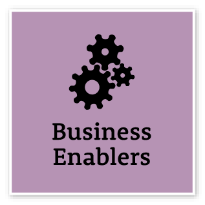 Project ManagementUnderstand and apply effective planning, coordination and control methodsProject ManagementUnderstand and apply effective planning, coordination and control methodsPerform basic research and analysis to inform and support the achievement of project deliverablesContribute to developing project documentation and resource estimatesContribute to reviews of progress, outcomes and future improvementsIdentify and escalate possible variances from project plansIntermediate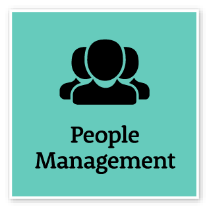 Manage and Develop PeopleEngage and motivate staff, and develop capability and potential in othersManage and Develop PeopleEngage and motivate staff, and develop capability and potential in othersCollaborate to set clear performance standards and deadlines in line with established performance development frameworksLook for ways to develop team capability and recognise and develop individual potentialBe constructive and build on strengths by giving timely and actionable feedbackIdentify and act on opportunities to provide coaching and mentoringRecognise performance issues that need to be addressed and work towards resolving issuesEffectively support and manage team members who are working flexibly and in various locationsCreate a safe environment where team members’ diverse backgrounds and cultures are considered and respectedConsider feedback on own management style and reflect on potential areas to improveIntermediateCOMPLEMENTARY CAPABILITIESCOMPLEMENTARY CAPABILITIESCOMPLEMENTARY CAPABILITIESCOMPLEMENTARY CAPABILITIESCOMPLEMENTARY CAPABILITIESCapability group/setsCapability nameDescriptionLevel Display Resilience and CourageDisplay Resilience and CourageBe open and honest, prepared to express your views, and willing to accept and commit to changeFoundationalAct with IntegrityAct with IntegrityBe ethical and professional, and uphold and promote the public sector valuesIntermediateValue Diversity and InclusionValue Diversity and InclusionDemonstrate inclusive behaviour and show respect for diverse backgrounds, experiences and perspectivesFoundationalCommit to Customer ServiceCommit to Customer ServiceProvide customer-focused services in line with public sector and organisational objectivesFoundationalInfluence and NegotiateInfluence and NegotiateGain consensus and commitment from others, and resolve issues and conflictsFoundationalDeliver ResultsDeliver ResultsAchieve results through the efficient use of resources and a commitment to quality outcomesIntermediateThink and Solve ProblemsThink and Solve ProblemsThink, analyse and consider the broader context to develop practical solutionsFoundationalDemonstrate AccountabilityDemonstrate AccountabilityBe proactive and responsible for own actions, and adhere to legislation, policy and guidelinesIntermediateFinanceFinanceUnderstand and apply financial processes to achieve value for money and minimise financial riskFoundationalTechnologyTechnologyUnderstand and use available technologies to maximise efficiencies and effectivenessFoundationalProcurement and Contract ManagementProcurement and Contract ManagementUnderstand and apply procurement processes to ensure effective purchasing and contract performanceIntermediateInspire Direction and PurposeInspire Direction and PurposeCommunicate goals, priorities and vision, and recognise achievementsFoundationalOptimise Business OutcomesOptimise Business OutcomesManage people and resources effectively to achieve public valueIntermediateManage Reform and ChangeManage Reform and ChangeSupport, promote and champion change, and assist others to engage with changeFoundational